國立東華大學教育與潛能開發學系多元文化教育博士班 博士論文指導教授：○○○  博士(論文名稱中文)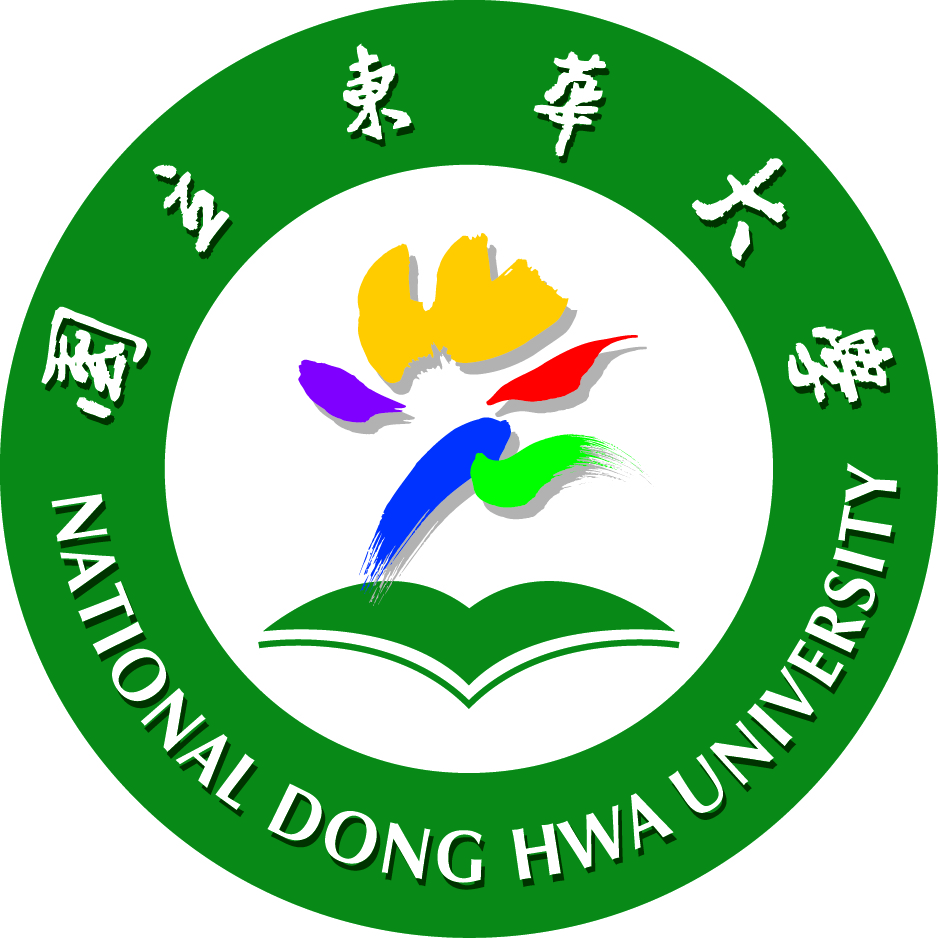 研究生：○○○  撰中華民國一○五年六月